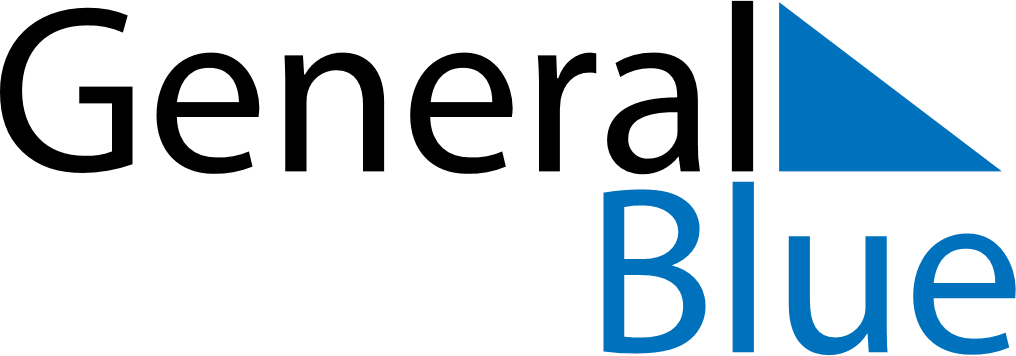 October 2024October 2024October 2024October 2024October 2024October 2024Lac-Megantic, Quebec, CanadaLac-Megantic, Quebec, CanadaLac-Megantic, Quebec, CanadaLac-Megantic, Quebec, CanadaLac-Megantic, Quebec, CanadaLac-Megantic, Quebec, CanadaSunday Monday Tuesday Wednesday Thursday Friday Saturday 1 2 3 4 5 Sunrise: 6:41 AM Sunset: 6:24 PM Daylight: 11 hours and 42 minutes. Sunrise: 6:43 AM Sunset: 6:22 PM Daylight: 11 hours and 39 minutes. Sunrise: 6:44 AM Sunset: 6:20 PM Daylight: 11 hours and 36 minutes. Sunrise: 6:45 AM Sunset: 6:18 PM Daylight: 11 hours and 33 minutes. Sunrise: 6:46 AM Sunset: 6:16 PM Daylight: 11 hours and 29 minutes. 6 7 8 9 10 11 12 Sunrise: 6:48 AM Sunset: 6:15 PM Daylight: 11 hours and 26 minutes. Sunrise: 6:49 AM Sunset: 6:13 PM Daylight: 11 hours and 23 minutes. Sunrise: 6:50 AM Sunset: 6:11 PM Daylight: 11 hours and 20 minutes. Sunrise: 6:52 AM Sunset: 6:09 PM Daylight: 11 hours and 17 minutes. Sunrise: 6:53 AM Sunset: 6:07 PM Daylight: 11 hours and 14 minutes. Sunrise: 6:54 AM Sunset: 6:05 PM Daylight: 11 hours and 11 minutes. Sunrise: 6:56 AM Sunset: 6:03 PM Daylight: 11 hours and 7 minutes. 13 14 15 16 17 18 19 Sunrise: 6:57 AM Sunset: 6:02 PM Daylight: 11 hours and 4 minutes. Sunrise: 6:58 AM Sunset: 6:00 PM Daylight: 11 hours and 1 minute. Sunrise: 7:00 AM Sunset: 5:58 PM Daylight: 10 hours and 58 minutes. Sunrise: 7:01 AM Sunset: 5:56 PM Daylight: 10 hours and 55 minutes. Sunrise: 7:02 AM Sunset: 5:55 PM Daylight: 10 hours and 52 minutes. Sunrise: 7:04 AM Sunset: 5:53 PM Daylight: 10 hours and 49 minutes. Sunrise: 7:05 AM Sunset: 5:51 PM Daylight: 10 hours and 46 minutes. 20 21 22 23 24 25 26 Sunrise: 7:06 AM Sunset: 5:49 PM Daylight: 10 hours and 43 minutes. Sunrise: 7:08 AM Sunset: 5:48 PM Daylight: 10 hours and 40 minutes. Sunrise: 7:09 AM Sunset: 5:46 PM Daylight: 10 hours and 37 minutes. Sunrise: 7:10 AM Sunset: 5:44 PM Daylight: 10 hours and 34 minutes. Sunrise: 7:12 AM Sunset: 5:43 PM Daylight: 10 hours and 31 minutes. Sunrise: 7:13 AM Sunset: 5:41 PM Daylight: 10 hours and 28 minutes. Sunrise: 7:14 AM Sunset: 5:39 PM Daylight: 10 hours and 25 minutes. 27 28 29 30 31 Sunrise: 7:16 AM Sunset: 5:38 PM Daylight: 10 hours and 22 minutes. Sunrise: 7:17 AM Sunset: 5:36 PM Daylight: 10 hours and 19 minutes. Sunrise: 7:19 AM Sunset: 5:35 PM Daylight: 10 hours and 16 minutes. Sunrise: 7:20 AM Sunset: 5:33 PM Daylight: 10 hours and 13 minutes. Sunrise: 7:21 AM Sunset: 5:32 PM Daylight: 10 hours and 10 minutes. 